Итоговый тест 2 классТест служит средством проверки уровня знаний по изученным темам. Тест включает в себя 15 вопросов. Выберете правильный ответ и выделите его цветом.(можно распечатать и выделить ответы, возможно выполнение на листе бумаги, где указывается номер вопроса и вариант ответа).Система оценки: 5* балльнаяСписок вопросов тестаВопрос 1Как можно назвать картинки в детских книжках?Варианты ответовподелкиаппликациииллюстрациифотографииВопрос 2Ребята смешали две краски - жёлтую и синюю. Какой цвет они получили?Варианты ответовкоричневыйчёрныйзелёныйкрасныйВопрос 3Если посмотреть сверху на куб, какую геометрическую фигуру ты увидишь?Варианты ответовквадраткругтреугольникВопрос 4Незнайка провел наклонные линии. Определите, где работа Незнайки.Варианты ответов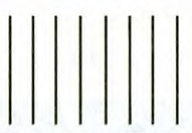 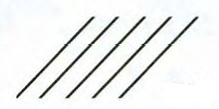 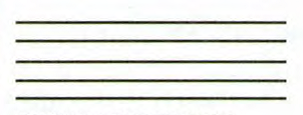 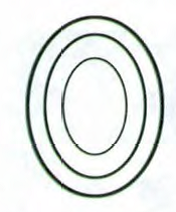 Вопрос 5Отметь три основных цвета в живописи.Варианты ответовкрасный, желтый, синийчерный, белый, серыйоранжевый, фиолетовый, зеленыйкрасный, желтый, зеленыйВопрос 6Реальное изображение человека – это:Варианты ответовпортретпейзажнатюрмортвсе ответы верныВопрос 7Отметьте неверное утверждение.Варианты ответовКисть после работы нельзя оставлять в баночке.Перед тем, как брать новую краску, кисть нужно помыть в воде.Кисточку не держите у самого кончика.Коробочки с красками оставляйте открытыми, пусть просохнут.Вопрос 8Рассмотрите изображение. Определите вид изобразительного искусства.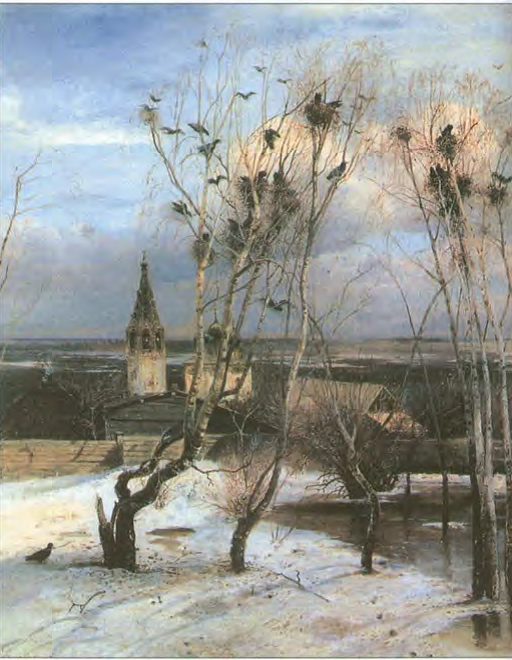 Варианты ответовживописьграфикаскульптурадекоративно-прикладное искусствоВопрос 9Рассмотри рисунок. Это ... 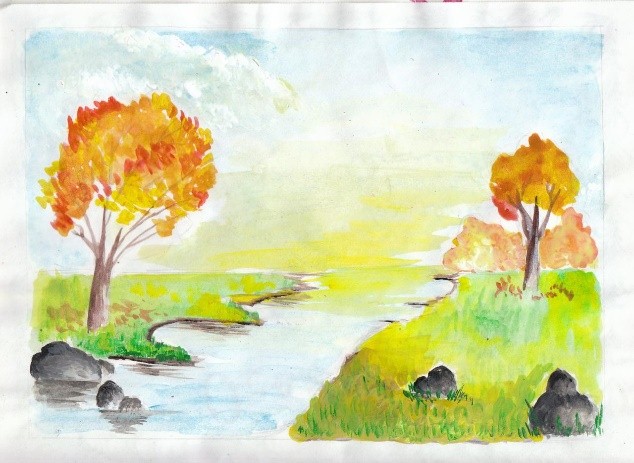 Варианты ответовпортретпейзажнатюрмортскульптураВопрос 10Какие цвета наиболее характерны для произведений гжельских мастеров?Варианты ответовкрасный и золотойбелый и синийжёлтый и черныйоттенки зелёногоВопрос 11Художник-анималист изображает:Варианты ответовлюдейживотныхморепредметы бытаВопрос 12Рассмотрите изображение. Определите вид изобразительного искусства.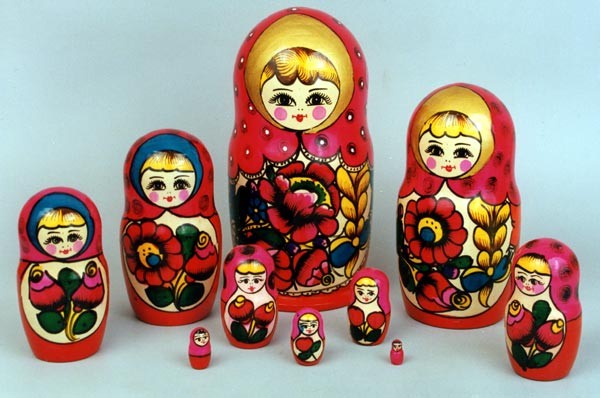 Варианты ответовдекоративно-прикладное искусствоархитектураскульптураживописьВопрос 13Какой жанр изобразительного искусства переводится с французского языка как «мёртвая природа»?Варианты ответовнатюрмортпортретпейзажВопрос 14Распредели цвета радуги по порядку.Варианты ответовкрасныйоранжевыйжёлтыйзелёныйголубойсинийфиолетовыйВопрос 15Прочитайте отрывок из стихотворения Ивана Сурикова. Определите, какая из картин будет передавать настроение этого стихотворения.Белый снег, пушистый в воздухе кружится 
И на землю тихо падает, ложится. 
И под утро снегом поле побелело, 
Точно пеленою все его одело.Темный лес что шапкой принакрылся чудной 
И заснул под нею крепко, непробудноВарианты ответов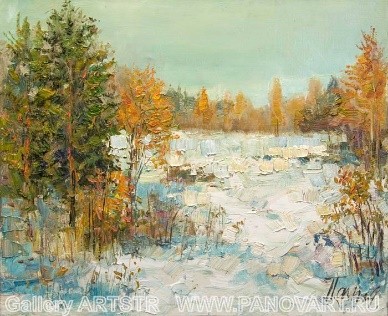 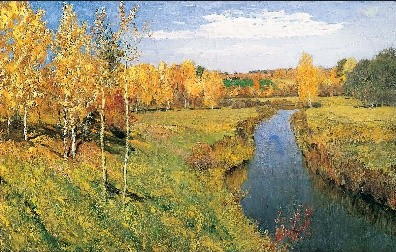 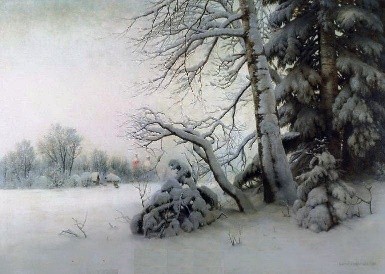 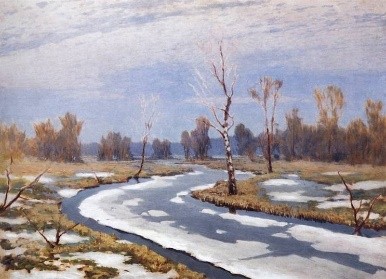 